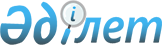 О внесении изменений и дополнений в решение областного маслихата от 8 декабря 2004 года N 8/126 "Об областном бюджете на 2005 год", зарегистрированное в департаменте юстиции 21 декабря 2004 года N 1801Решение Мангистауского областного Маслихата от 30 мая 2005 года N 11/194. Зарегистрировано Департаментом юстиции Мангистауской области 7 июня 2005 года за N 1910



    В соответствии с 
 Законом 
 Республики Казахстан "О местном государственном управлении в Республике Казахстан", Бюджетным 
 кодексом 
 Республики Казахстан и 
 Законом 
 Республики Казахстан "О республиканском бюджете на 2005 год" областной маслихат 

РЕШИЛ

:

     





    1. Внести в 
 решением 
 областного маслихата от 8 декабря 2004 года N 8/126 "Об областном бюджете на 2005 год" (зарегистрировано в департаменте юстиции 21 декабря 2004 года N 1801, опубликовано в газетах "Мангистау" от 25 декабря 2004 года N 212 и "Огни Мангистау" от 25 декабря 2004 года N 210; внесены изменения и дополнения 
 решением 
 областного маслихата от 8 февраля 2005 года N 9/141 "О внесении изменений и дополнений в решение областного маслихата от 8 декабря 2004 года N 8/126 "Об областном бюджете на 2005 год", зарегистрировано за N 1854, опубликовано в газетах "Мангистау" от 19 февраля 2005 года N 33-34 и "Огни Мангистау" от 19 февраля 2005 года N 33-34; внесены изменения и дополнения 
 решением 
 областного маслихата от 6 апреля 2005 года N 10/148 "О внесении изменений и дополнений в решение областного маслихата от 8 декабря 2004 года N 8/126 "Об областном бюджете на 2005 год", зарегистрировано за N 1896, опубликовано в газетах "Мангистау" от 26 апреля 2005 года N 76 и "Огни Мангистау" от 26 апреля 2005 года N 73) следующие изменения и дополнения:




    1) пункт 1 изложить в следующей редакции:



    "1. Утвердить областной бюджет на 2005 год согласно приложению 1 в следующих объемах: 



    1) доходы - 26 288 327 тысяч тенге, в том числе по:



    налоговым поступлениям - 22 293 443 тысяч тенге;



    неналоговым поступлениям - 22 471 тысяч тенге;



    поступлениям от продажи основного капитала - 35 500 тысяч тенге;



    поступлениям официальных трансфертов - 3  936 913 тысяч тенге;



    2) затраты - 27 906 920 тысячи тенге;



    3) операционное сальдо - 1 618 593 тысяч тенге;



    4) чистое бюджетное кредитование - 33 462 тысяч тенге, в том числе:



    бюджетные кредиты - 50 000 тысяч тенге;



    погашение бюджетных кредитов - 83 462 тысяч тенге; 



    5) дефицит бюджета - 1 585 131 тысяч тенге; 



    6) финансирование дефицита бюджета - 1 585 131 тысяч тенге.




    2) в подпункте 1) пункта 2:



    в абзаце четвертом цифры "2,4" заменить цифрами "3,9";



    в абзаце пятом цифры "4,9" заменить цифрами "5,5";




    3) в подпункте 4) пункта 2:



    в абзаце 4 цифры "4,4" заменить цифрами "4,8";



    в абзаце 5 цифры "5,6" заменить цифрами "6,2";




     4) в пункте 5-1:



     в абзаце втором цифры "32950" заменить цифрами "38077";



     в абзаце третьем цифры "17757" заменить цифрами "18685";



     в абзаце пятом цифры "4290" заменить цифрами "5267";



     в абзаце одинадцатом цифры "1920" заменить цифрами "231";



     дополнить новыми абзацами следующего содержания:



     "30738 тысяч тенге - на увеличение размера стипендий студентам, обучающимся в средних профессиональных учебных заведениях на основании государственного заказа местного исполнительного органа;



     9706 тысяч тенге - на выплату компенсаций на проезд для обучающихся в средних профессиональных учебных заведениях на основании государственного заказа местного исполнительного органа".




     5) в пункте 5-2:



     в абзаце первом цифры "110 324" заменить цифрами "110 669";



     в абзаце шестом цифры "3 000" заменить цифрами "3 345";




     6) в пункте 5-8:



     в абзаце первом цифры "204 346" заменить цифрами "253 756";



     в абзаце втором цифры "120 000" заменить цифрами "145 000";



     в абзаце третьем цифры "35 000" заменить цифрами "50 110";



     в абзаце пятом цифры "15 000" заменить цифрами "22 000";



     дополнить абзацем десятым следующего содержания:



     "2 300 тысяч тенге - на приобретение и доставку учебников и учебно-методических комплексов для обновления библиотечных фондов государственных учреждений среднего общего образования".




     7) дополнить пунктом 5-9 следующего содержания:



     "5-9. Установить, что в расходах областного бюджета на 2005 год предусмотрены целевые текущие трансферты из республиканского бюджета на увеличение заработной платы государственным служащим, работникам государственных учреждений, не являющимся государственными служащими, и работникам казенных предприятий в сумме 846 659 тысяч тенге.



     Распределение указанной суммы в разрезе областного бюджета, бюджетов районов и городов осуществляется согласно приложению 12."




     8) в пункте 9:



     в абзаце первом цифры "74 883" заменить цифрами "81 883";



     в абзаце втором цифры "38 689" заменить цифрами "43 689";



     в абзаце третьем цифры "26 194" заменить цифрами "28 194";




     9) приложения 2, 5, 6, 11 к указанному решению изложить в редакции согласно приложениям 2, 5, 6, 11 к настоящему решению.




     2. Настоящее решение вступает в силу со дня государственной регистрации.


    Председатель сессии                    Секретарь




                                     областного маслихата



    Н. Джумагулов                              Б. Чельпеков





 



Приложение 1        



к решению областного маслихата



от 30 мая 2005 года N 11/194


ОБЛАСТНОЙ БЮДЖЕТ НА 2005 ГОД


Приложение 2        



к решению областного маслихата



от 30 мая 2005 года N 11/194



ПЕРЕЧЕНЬ БЮДЖЕТНЫХ ПРОГРАММ РАЗВИТИЯ ОБЛАСТНОГО БЮДЖЕТА НА 2005 ГОД С РАЗДЕЛЕНИЕМ НА БЮДЖЕТНЫЕ ПРОГРАММЫ, НАПРАВЛЕННЫЕ НА РЕАЛИЗАЦИЮ БЮДЖЕТНЫХ ИНВЕСТИЦИОННЫХ ПРОЕКТОВ (ПРОГРАММ) И НА ФОРМИРОВАНИЕ ИЛИ УВЕЛИЧЕНИЕ УСТАВНОГО КАПИТАЛА ЮРИДИЧЕСКИХ ЛИЦ



 


Приложение 5        



к решению областного маслихата



от 30 мая 2005 года N 11/194



Распределение сумм целевых текущих трансфертов из республиканского бюджета областному бюджету, бюджетам районов и городов на 2005 год



продолжение таблицы

Приложение 6             



к решению областного маслихата    



от 30 мая 2005 года N 11/194     

  


Распределение сумм целевых текущих трансфертов из республиканского бюджета на реализацию Государственной программы развития образования Республики Казахстан  на 2005-2010 годы  областному бюджету, бюджетам районов и городов на 2005 год



Приложение 11             



к решению областного маслихата    



от 30 мая 2005 года N 11/194    



Распределение сумм целевых текущих трансфертов и целевых трансфертов на развитие из областного бюджета бюджетам районов и городов  на 2005 год


 

продолжение таблицы

Приложение 12             



к решению областного маслихата    



от 30 мая 2005 года N 11/194    



Распределение сумм целевых текущих трансфертов из республиканского бюджета на увеличение заработной платы государственным служащим, работникам государственных учреждений, не являющимся государственными служащими, и работникам казенных предприятий областному бюджету, бюджетам районов и городов  на 2005 год


 

1.      Бейнеуский район                                65 359

2.      Каракиянский район                              40 014

3.      Мангистауский район                             59 312    

4.      Тупкараганский район                            26 383  

5.      город Актау                                    178 214

6.      город Жанаозен                                  86 124

7.      Областной бюджет                               391 253


  Всего по области                                846 659


					© 2012. РГП на ПХВ «Институт законодательства и правовой информации Республики Казахстан» Министерства юстиции Республики Казахстан
				
Кат.

Кл

Пдк

Наименование

Утвержденный бюджет

Уточненный бюджет

Отклонение

I. ДОХОДЫ

25 169224

26288327

1119103

1

HАЛОГОВЫЕ ПОСТУПЛЕHИЯ

22 066578

22293443

226865

01

Подоходный налог 

7 230 447

6 626 157

-604290

2

Индивидуальный подоходный налог

7 230 447

6 626 157

-604290

03

Социальный налог

14 194342

15 021960

827 618

1

Социальный налог

14 194342

15 021960

827 618

05

Внутренние налоги на товары, работы и услуги

641 789

645 326

3 537

3

Поступления за использование природных и других ресурсов

641 789

645 326

3 537

2

HЕHАЛОГОВЫЕ ПОСТУПЛЕHИЯ

23 024

23 471

-553

01

Доходы от государственной собственности

21 390

21 390

0

1

Поступления части чистого дохода государственых предприятий

1 060

1 060

0

3

Дивиденты на государственные пакеты акций, находящиеся в государственной собственности 

6 430

6 430

0

5

Доходы от аренды имущества, находящегося в государственной собственности

10 000

10 000

0

7

Вознаграждения (интересы) по бюджетным кредитам, выданным из государственного бюджета

3 900

3 900

0

3

Поступления денег от проведения гос.закупок, организуемых госучреждениями,



финансируемыми из госбюджета

0

47

47

1

Поступления денег от проведения гос.закупок, организуемых госучреждениями,



финансируемыми из госбюджета

47

47

04

Штрафы, пеня, санкции, взыскания, налагаемые государств. учреждениями, финансируемыми из государственного бюджета, а также содержащимися и финансируемыми из бюджета (сметы расходов) Национального Банка РК

1 634

1 034

-600

1

Штрафы, пеня, санкции, взыскания, налагаемые государственными учреждениями, финансируемыми из государственного бюджета, а также содержащимися и финансируемыми из бюджета (сметы расходов) Национального Банка Республики Казахстан

1 634

1 034

-600

3

ПОСТУПЛЕНИЯ ОТ ПРОДАЖИ ОСНОВНОГО КАПИТАЛА

35 500

35 500

0

01

Продажа государственного имущества, закрепленного за государственными учреждениями

35 500

35 500

0

1

Продажа государственного имущества, закрепленного за государственными учреждениями

35 500

35 500

0

4

ПОСТУПЛЕНИЯ  ОФИЦИАЛЬНЫХ  ТРАНСФЕРТОВ

3 044 122

3 936 913

892791

01

Трансферты из нижестоящих органов государственного управления

1 417 411

1 417 411

0

2 

Трансферты из районных (городских) бюджетов 

1 417 411

1 417411 

0

02

Трансферты из вышестоящих органов государственного управления

1 626 711

2 519 502

892 791

1

Трансферты из республиканского бюджета

1 626 711

2 519 502

892 791

Фгр

Адм

Пр

Наименование

Утвержденный бюджет

Уточненный бюджет

Отклонение


ІI

. 

З А Т Р А Т Ы


26 787817

27 906920

1119103

1


Государственные услуги общего характера


279 720

313 481

33 761

110

Аппарат маслихата 

22 496

26 592

4 096

001

Обеспечение деятельности маслихата области

22 496

26 592

4 096

120

Аппарат акима 

200 524

219 768

19 244

001

Обеспечение деятельности акима области

200 524

219 768

19 244

257

Департамент финансов 

26 800

33 373

6 573

001

Обеспечение деятельности



Департамента (Управления) финансов

24 800

30 873

6 073

009

Организация приватизации



коммунальной собствен-ти

2 000

2 500

500

258

Департамент экономики и бюджетного планирования 

29 900

33 748

3 848

001

Обеспечение деятельности



Департамента  (Управления) экономики и бюджетного планиров-ия

29 900

33 748

3 848

2


Оборона


40 993

44 093

3 100

250

Управление мобилизационной подготовки и чрезвычайных ситуаций 

40 993

44 093

3 100

003

Мероприятия в рамках исполнения всеобщей воинской обязанности

2 205

2 506

301

001

Обеспечение деятельности Департамента (Управления) мобилизационной подготовки и чрезвычайных ситуаций 

8 305

8 805

500

004

Мероприятия гражданской обороны областного масштаба

10 000

10 000

0

005

Мобилизационная подготовка и мобилизация областного масштаба

4 586

4 736

150

006

Предупреждение и ликвидация чрезвычайных ситуаций областного масштаба

15 897

18 046

2 149

3


Общественный порядок

, безопасность, правовая, судебная, уголовно-



исполнительная деятельность

801 241

903 414

102 173

252

Управление внутренних дел 

801 241

903 414

102 173

001

Обеспечение деятельности



исполнительного органа внутренних дел, финансируемых из областного бюджета

743 318

839 798

96 480

002

Охрана общественного порядка и обеспечение общественной безопасности на территории области

57 123

62 816

5 693

003

Поощрение граждан, участвующих в охране общественного порядка

800

800

0

4


Образование


1 547 545

1 714 217

166 672

260

Управление физической культуры и спорта 

145 013

157 308

12 295

006

Дополнительное образование для детей и юношества по спорту

145 013

157 308

12 295

261

Департамент образования 

744 978

863 761

118 783

003

Общеобразовательное обучение по специальным образовательным программам

115 165

144 609

29 444

004

Информатизация системы среднего образования 

57 464

57 834

370

005

Приобретение и доставка учебников для государственных областных организаций образования

9 000

9 000

0

006

Общеобразовательное обучение одаренных детей в специализированных организациях образования

26 029

32 049

6 020

007

Проведение школьных олимпиад и внешкольных мероприятий областного масштаба

31 030

35 492

4 462

008

Начальное профессиональное образование 

136 819

145 544

8 725

009

Подготовка специалистов со средним профессиональным образованием 

186 658

239 723

53 065

010

Повышение квалификации и переподготовка кадров 

22 332

30 186

7 854

011

Обследование психического здоровья детей и подростков и оказание психолого-медико-педагогической консультативной помощи населению

4 040

4 521

481

012

Реабилитация и социальная адаптация детей и подростков с проблемами в развитии

6 842

7 498

656

001

Обеспечение деятельности Департамента (Управления) образования

22 463

25 008

2 545

017

Целевые текущие трансферты бюджетам  районов (городов областного значения) на обеспечение содержания типовых штатов государственных учреждений общего среднего образования

32 950

38 077

5 127

018

Целевые текущие трансферты бюджетам  районов (городов областного значения) на содержание вновь вводимых объектов образования

17 757

18 685

928

019

Целевые текущие трансферты бюджетам  районов (городов областного значения) на подключение к Интернету и оплату трафика государственных учреждений среднего общего образования

6 322

6 251

-71

020

Целевые текущие трансферты бюджетам районов (городов областного значения) на приобретение и доставку учебников и учебно-



методических комплексов для обновления библиотечных



фондов госучреждений среднего общего образования

2 300

2 300

021

Целевые текущие трансферты бюджетам  районов (городов областного значения) на создание лингофонных и мультимедийных кабинетов для государственных учреждений среднего общего образования

70 107

66 984

-3 123

266

Управление  архитектуры, градостроительства и строительства 

588 020

613 020

25 000

016

Развитие объектов образования

468 020

468 020

0

017

Целевые трансферты на развитие бюджетам районов (городов областного значения) на строительство и реконструкцию объектов образования

120 000

145 000

25 000

253

Департамент  здравоохранения

46 443

53 506

7 063

002

Подготовка специалистов со средним профессиональным образованием  

35 023

42 086

7 063

003

Повышение квалификации и переподготовка кадров 

11 420

11 420

0

252

Управление внутренних дел 

23 091

26 622

3 531

007

Повышение квалификации и переподготовка кадров

23 091

26 622

3 531

5


Здравоохранение


4 691 939

4 926 381

234 442

253

Департамент здравоохранения 

4 135 406

4 375 096

239 690

004

Оказание стационарной медицинской помощи по направлению специалистов первичной медико-санитарной помощи и организаций здравоохранения

1 744 512

1 812 844

68 332

005

Производство крови, ее компонентов и препаратов для местных организаций здравоохранения

75 593

77 981

2 388

006

Охрана материнства и детства

42 920

45 609

2 689

007

Пропаганда здорового образа жизни  

11 316

12 352

1 036

008

Обеспечение специализированными продуктами питания и лекарственными средствами населения по отдельным видам заболеваний

124 595

124 595

0

009

Оказание медицинской помощи лицам, страдающим социально значимыми заболеваниями и заболеваниями, представляющими опасность для окружающих

846 106

902 051

55 945

010

Оказание первичной медико-санитарной помощи населению

1 096 137

1 174 133

77 996

011

Оказание скорой и неотложной помощи

143 544

166 204

22 660

012

Оказание медицинской помощи населению в чрезвычайных ситуациях

18 084

21 775

3 691

001

Обеспечение деятельности Департамента (Управления) здравоохранения

19 411

23 753

4 342

013

Проведение патологоанатомического вскрытия

5 188

5 799

611

016

Обеспечение граждан бесплатным или льготным проездом за пределы населенного пункта на лечение

8 000

8 000

0

266

Управление  архитектуры, градостроительства и строительства 

364 730

344 733

-19 997

019

Развитие объектов здравоохранения

364 730

344 733

-19 997

269

Департамент государственного санитарно-эпидемиологического надзора 

191 803

206 552

14 749

001

Обеспечение деятельности Департамента (Управления) государственного санитарно-эпидемиологического надзора

65 234

73 303

8 069

002

Санитарно-эпидемиологическое благополучие населения

125 069

131 749

6 680

003

Борьба с эпидемиями 

1 500

1 500

0

6


Социальная помощь и социальное обеспечение


326 699

341 085

14 386

256

Департамент координации занятости и социальных программ

221 345

227 235

5 890

002

Социальное обеспечение престарелых и инвалидов общего типа

112 983

114 712

1 729

003

Социальная поддержка инвалидов 

34 193

34 193

0

001

Обеспечение деятельности Департамента (Управления) координации занятости и социальных программ

29 578

35 428

5 850

006

Целевые текущие трансферты бюджетам  районов (городов областного значения) для выплаты единовременной помощи участникам и инвалидам ВОB

33 074

33 074

0

008

Целевые текущие трансферты бюджетам  районов (городов областного значения) на увеличение размеров коэффициентов для исчисления должностных окладов (ставок) рабочих первого и второго разрядов государственных учреждений и казенных предприятий

7 734

7 734

0

009

Целевые текущие трансферты бюджетам  районов (городов областного значения) на компенсацию повышения тарифа абонентской платы за телефон социально-защищаемым гражданам, являющимся абонентами городских сетей телекоммуникаций

1 920

231

-1 689

010

Обеспечение проезда инвалидам и участникам Великой Отечественной Войны 

1 299

1 299

0

011

Оплата услуг по зачислению, выплате и доставке пособий и других социальных выплат

564

564

0

261

Департамент образования

105 354

113 850

8 496

015

Социальное обеспечение сирот, детей, оставшихся без попечения родителей

105 354

113 850

8 496

7


Жилищно-коммунальное хозяйство


1 639 053

1 637 808

-1 245

266

Управление  архитектуры, градостроительства и строительства 

1 639 053

1 637 808

-1 245

004

Газификация населенных пунктов

598 679

575 324

-23 355

005

Кредитование бюджетов  районов (городов областного значения) на строительство жилья

500 000

500 000

0

006

Целевые трансферты на развитие бюджетам  районов (городов областного значения) на строительство жилья государственного коммунального жилищного фонда

397 250

397 250

0

007

Целевые трансферты на развитие бюджетам  районов (городов областного значения) на развитие системы водоснабжения

123 124

138 234

15 110

008

Целевые трансферты на развитие бюджетам  районов (городов областного значения) на развитие коммунального хозяйства

15 000

22 000

7 000

009

Целевые трансферты на развитие бюджетам  районов (городов областного значения) на развитие  благоустройства городов и населенных пунктов

5 000

5 000

0

8


Культура

, спорт, туризм и информационное пространство

661 716

701 141

39 425

262

Управление культуры

218 130

230 259

12 129

001

Обеспечение деятельности Департамента (Управления) культуры

11 849

13 010

1 161

003

Поддержка культурно-досуговой работы

23 247

31 937

8 690

005

Обеспечение сохранности историко-культурного наследия и доступа к ним

87 121

90 720

3 599

007

Поддержка театрального и музыкального искусства

78 157

75 419

-2 738

008

Обеспечение функционирования областных библиотек

17 756

19 173

1 417

266

Управление  архитектуры, градостроительства и строительства 

61 000

73 876

12 876

021

Развитие объектов культуры

61 000

73 876

12 876

260

Управление физической культуры и спорта 

267 570

271 171

3 601

001

Обеспечение деятельности Управления (Отдела) физической культуры и спорта 

10 571

11 487

916

003

Проведение спортивных соревнований на областном уровне 

91 639

94 324

2 685

004

Подготовка и участие членов областных сборных команд по различным видам спорта на республиканских и международных соревнованиях

165 360

165 360

0

259

Отдел архивов и документации 

26 502

28 279

1 777

001

Обеспечение деятельности Управления  (Отдела) архивов и документации

3 395

3 808

413

002

Обеспечение сохранности архивного фонда

23 107

24 471

1 364

263

Департамент внутренней политики 

74 815

79 518

4 703

001

Обеспечение деятельности Департамента (Управления) внутренней политики

25 873

29 785

3 912

002

Проведение государственной информационной политики через СМИ

35 000

35 000

0

003

Реализация региональных программ в сфере молодежной политики

13 942

14 733

791

264

Управление по развитию языков 

5 811

8 150

2 339

001

Обеспечение деятельности Управления по развитию языков

5 811

6 150

 339

002

Развитие гос.языка и других



языков народов Казахстана

2 000

2 000

265

Департамент предпринимательства и промышленности 

7 888

9 888

2 000

005

Регулирование туристской деятельности

7 888

9 888

2 000

10


Сельское

, водное, лесное, рыбное хозяйство, особоохраняемые природные территории, охрана окружающей среды и животного мира, земельные отношения

205 733

210 138

4 405

255

Управление сельского хозяйства 

13 646

15 680

2 034

001

Обеспечение деятельности Департамента (Управления) сельского хозяйства

13 646

15 680

2 034

266

Управление  архитектуры, градостроительства и строительства 

 16 200

16 200

0

024

Развитие объектов сельского хозяйства

 16 200

16 200

0

254

Управление природных ресурсов и регулирования природопользования 

167 635

169 113

1 478

001

Обеспечение деятельности Департамента (Управления) природных ресурсов и регулирования природопользования

10 830

12 917

2 087

005

Охрана, защита, воспроизводство лесов и лесоразведение

11 805

16 196

4 391

008

Проведение мероприятий по охране окружающей среды 

145 000

140 000

-5 000

251

Управление земельных отношений 

8 252

9 145

893

001

Обеспечение деятельности Управления земельных отношений

8 252

9 145

893

11


Промышленность

, архитектурная, градостроительная и строительная деятельность

28 906

30 439

1 533

266

Управление архитектуры, градостроительства и строительства

21 481

22 490

1 009

001

Обеспечение деятельности



Департамента (Управ-ия) архитектуры, градостроительства и строительства

11 481

12 490

1 009

108

Разработка и экспертиза технико-экономических обоснований местных  бюджетных инвестиционных проектов (программ)

10 000

10 000

0

267

Управление государственного архитектурно-



строительного контроля 

7 425

7 949

524

001

Обеспечение деятельности Департамента (Управления) государственного архитектурно-



строительного контроля

7 425

7 949

524

12


Транспорт и коммуникации


210 309

216 408

1 099

268

Управление пассажирского транспорта и автомобильных дорог 

210 309

216 408

1 099

001

Обеспечение деятельности управления пассажирского транспорта и автомобильных дорог

10 309

11 408

1 099

003

Обеспечение функционирования автомобильных дорог 

200 000

200 000

0

007

Целевые трансферты на развитие бюджетам районов (городов областного значения) на развитие транспортной инфраструктуры

 5 000

5 000

0

13


Прочие


181 681

701 033

519 352

120

Аппарат акима

23 000

23 000

0

006

Формирование или увеличение уставного капитала юридических лиц

23 000

23 000

0

257

Департамент финансов 

74 883

537 289

462 406

012

Резерв местного исполнительного органа области на покрытие кассового разрыва бюджетов районов (городов областного значения)

10 000

10 000

0

013

Резерв местного исполнительного органа области  на неотложные затраты

26 194

28 194

2 000

014

Чрезвычайный резерв местного исполнительного органа области для ликвидации чрезвычайных ситуаций природного и техногенного характера

38 689

43 689

5 000

015

Целевые текущие трансферты бюджетам районов (городов областного значения) на увеличение заработной платы государственным служащим, работникам гос.учреждений, не являющ. госслужащими, и работникам казенных предприятий

455 406

455 406

265

Департамент  предпринимательства и промышленности 

42 017

98 318

56 301

001

Обеспечение деятельности Департамента  (Управления) предпринимательства и промышленности

29 867

34 168

4 301

003

Поддержка предпринимательской деятельности

12 150

14 150

2 000

008

Увеличение уставного капитала АО "Банк развития Казахстана"

50 000

50 000

266

Управление архитектуры, градостроительства и строительства 

30 000

30 000

0

012

Целевые трансферты на развитие бюджетам  районов (городов областного значения) на развитие малых городов с депрессивной экономикой

30 000

30 000

0

270

Управление регулирования деятельности естественных монополий и защиты конкуренции 

11 781

12 426

645

001

Обеспечение деятельности Департамента (Управления) регулирования деятельности естественных монополий и защиты конкуренции

11 781

12 426

645

15


Официальные трансферты


16 167282

16 167282

0

257

Департамент финансов 

16 167282

16 167282

0

006

Бюджетные изъятия

15 989138

15 989138

0

007

Субвенции

173 068

173 068

0

011

Возврат целевых трансфертов

 5 076

5 076

0


ІІІ. ОПЕРАЦИОННОЕ САЛЬДО


-1 618593

-1 618593

0

IV. ЧИСТОЕ БЮДЖЕТНОЕ КРЕДИТОВАНИЕ


Бюджетные кредиты


50 000

50 000

0

13


Прочие


50 000

50 000

0

265

Департамент предпринимательства и промышленности 

50 000

50 000

0

004

Кредитование для развития малого предпринимательства 

50 000

50 000

0

5


Погашение бюджетных кредитов


83 462

83 462

0

01

Погашение бюджетных кредитов

83 462

83 462

0

1

Погашение бюджетных кредитов, выданных из государственного бюджета

83 462

83 462

0

V. САЛЬДО ПО ОПЕРАЦИЯМ С ФИНАНСОВЫМИ АКТИВАМИ

0

0

0


VI. ДЕФИЦИТ БЮДЖЕТА


-1 585131

-1 585131

0

VII. ФИНАНСИРОВАНИЕ ДЕФИЦИТА БЮДЖЕТА

1 585 131

1 585 131

0


Фгр



Адм



Пр



Наименование




Инвестиционные




 




проекты




4



Образование



261


Департамент образования


004


Информатизация системы среднего образования 


266


Управление  архитектуры, градостроительства и строительства 


016


Развитие объектов образования


017


Целевые трансферты на развитие бюджетам районов  (городов областного значения) на строительство и  реконструкцию объектов образования


5



Здравоохранение



266


Управление  архитектуры, градостроительства и  строительства 


019


Развитие объектов здравоохранения


7



Жилищно


-


коммунальное


 


хозяйство



266


Управление архитектуры, градостроительства и строительства


004


Газификация населенных пунктов


005


Кредитование бюджетов  районов (городов областного значения) на строительство жилья


006


Целевые трансферты на развитие бюджетам  районов  (городов областного значения) на строительство жилья государственного коммунального жилищного фонда


007


Целевые трансферты на развитие бюджетам  районов  (городов областного значения) на развитие системы водоснабжения


008


Целевые трансферты на развитие бюджетам  районов  (городов областного значения) на развитие коммунального хозяйства


009


Целевые трансферты на развитие бюджетам  районов  (городов областного значения) на развитие  благоустройства городов и населенных пунктов


8



Культура


, 


спорт


, 


туризм


 


и


 


информационное


 


пространство



266


Управление архитектуры, градостроительства и строительства


021


Развитие объектов спорта 


10



Сельское


, 


водное


, 


лесное


, 


рыбное


 


хозяйство


, 


особо


охраняемые


 


природные


 


территории


, 


охрана


 


окружающей


 


среды


 


и


 


животного


 


мира


, 


земельные


 


отношения



266


Управление архитектуры, градостроительства и 



строительства


024


Развитие объектов сельского хозяйства


12



Транспорт и коммуникации 



268


Управление пассажирского транспорта и автомобильных дорог


007


Целевые трансферты на развитие бюджетам  районов (городов областного значения) на развитие транспортной инфраструктуры


13



Прочие



265


Департамент предпринимательства и промышленности


004


Кредитование для развития малого 



предпринимательства 


266


Управление архитектуры, градостроительства и 



строительства


012


Целевые трансферты на развитие бюджетам районов 



(городов областного значения) на развитие малых 



городов с депрессивной экономикой



Инвестиционные




 




программы




4



Образование



261


Департамент образования


009


Подготовка специалистов со средним 



профессиональным образованием 


253


Департамент здравоохранения


002


Подготовка специалистов со средним 



профессиональным образованием  


13



Прочие



120


Аппарат акима


006


Формирование или увеличение уставного капитала юридических лиц


265


Департамент предпринимательства и промышленности


008


Увеличение уставного капитала АО "Банк развития Казахстана"

№ п/п

Наименование 

На обеспечение содержания типовых штатов государственных учреждений общего среднего образования

На содержание  вновь вводимых объектов образования

На обеспечение специальных (коррекционных) организаций образования специальными техническ.и компенсаторными  средствами

На содержание вновь вводимых объектов здравоохранения

На закуп лекарственных средств, вакцин и других иммунобиоло-гических препаратов

А

Б

1

2

3

4

5

1.

Бейнеуский район

8 599

11 369

2.

Каракиянский район

3 202

3.

Мангистауский район

6 225

7 316

4.

Тупкараганский район

2 965

5.

город Актау

10 672

6.

город Жанаозен 

6 414

7.

Областной  бюджет

7 492

5 267

74 420


Всего по области



38 077



18 685



7 492



5 267



74 420


№ п/п

На материально-техническое оснащение государственных центров крови на местном уровне 

На оказание единовременной помощи, материальной помощи инвалидам и участникам Великой отечественной войны

На обеспеч-е  проезда инвалидов и участников ВОВ  один раз  в год железнодорожным транспортом по странам СНГ 

На увеличение размеров коэффициентов  для исчисления  должностных окладов (ставок) рабочих 1-2го разрядов государственных учреждений  и казенных предприятий 

На компенс-ю повышения тарифов абонентской платы за телефон социально-защищ. гражданам являющ-ся  абонентами  городских сетей телекоммуникаций

На увеличение размера стипендий студентам, обучающимся в средних профессиональных учебных заведениях на основании госзаказа местных исполнительных органов

На выплату компенсаций на проезд для обучающимся в средних профессиональных учебных заведениях на основании госзаказа местных исполнительных органов

А

6

7

8

9

10

11

12

1.

787

1 149

2.

605

652

3.

787

925

4.

424

494

5.

7 446

3 075

196

6.

2 179

1 439

35

7.

8 140

1 299

2 289

30 738

9 706


8 140



12 228



1 299



10 023



231



30 738



9 706


№                    п/п

Наименование 

На подключение к сети Интернет и оплату трафика государственных учреждений среднего общего образования

На приобретение  и доставку  учебников  и учебно-методических  комплексов  для обновления  библиотечных  фондов  государственных учреждений  среднего  общего образования 

На создание лингафонных и мультимедийных кабинетов для государственных учреждений среднего общего образования

А

Б

1

2

3

1.

Бейнеуский район

1 279

4 763

2.

Каракиянский район

568

4 763

3.

Мангистауский район

781

4 763

4.

Тупкараганский район

426

7 639

5.

город Актау

2 131

30 023

6.

город Жанаозен 

1 137

18 156

7.

Областной  бюджет

5 000

4 014


Всего по области



6 322



5 000



74 121


№                    п/п

Наименование 

На укрепление материально-технической базы государственных учреждений начального профессионального образования

На переподготовку и повышение квалификации педагогических работников в областных (городских) институтах повышения квалификации педагогических кадров

На укрепление материально-технической базы областных (городских) институтов повышения квалификации педагогических кадров

А

Б

4

5

6

1.

Бейнеуский р-он

2.

Каракиянский р.

3.

Мангистауский р.

4.

Тупкараганский район

5.

город Актау

6.

город Жанаозен 

7.

Областной бюджет

17 881

3 345

4 000

Всего по области


17 881



3 345



4 000


№

Наименование

Целевые трансферты на развитие бюджетам  районов (городов областного значения) на строительство и реконструкцию объектов образования

Целевые трансферты на развитие бюджетам  районов (городов областного значения) на развитие системы водоснабжения

Целевые трансферты на развитие бюджетам  районов (городов областного значения) на развитие благоустройства городов и населенных пунктов

Целевые трансферты на развитие бюджетам  районов (городов областного значения) на развитие коммунального хозяйства

А

Б

1

2

3

4

1

Бейнеуский р

145 000

15 000

3 900

2

Каракиянский район

Каракиянский район

14 000

3

Мангистауский район

Мангистауский район

21 110

600 

7 000

4

Тупкараганский район

Тупкараганский район

500

5

город Актау

6

город Жанаозен 

город Жанаозен 

15 000


Всего по области



145 000



50 110



5 000



22 000


№

Целевые трансферты на развитие бюджетам  районов (городов областного значения) на строительство жилья государственного коммунального жилищного фонда

Целевые текущие трансферты бюджетам  районов (городов областного значения) для выплаты единовременной помощи участникам и инвалидам ВОВ и локальных войн в Афганистане

Целевые трансферты на развитие бюджетам районов (городов областного значения) на развитие транспортной инфраструктуры

Целевые текущие трансферты бюджетам  районов (городов областного значения) для выплаты единовременной помощи лицам, приравненным по льготам и гарантиям к участникам ВОВ

Целевые текущие трансферты бюджетам районов (городов областного значения) на приобретение и доставку учебников и учебно-метедических комплексов для обновления библиотечных фондов

А

5

6

7

8

9

1

829

432

2

644

700

3

3 500

701

5000

1299

2 300

4

402

1042

5

8 250

2675

6

3 220

652


3 500



14 046



5000



6800



2 300


N п/п

Наименование

Сумма

А

Б

С
